Риски: категории работников, которые имеют первоочередное право на отпуск в летнее время, предусмотрены не только Трудовым кодексом РФ, но и другими федеральными законами. Очередность предоставления оплачиваемых отпусков определяется ежегодно в соответствии с графиком отпусков, утверждаемым работодателем с учетом мнения выборного органа первичной профсоюзной организации не позднее чем за две недели до наступления календарного года.Отдельным категориям работников в случаях, предусмотренных ТК РФ, другими федеральными законами, ежегодный оплачиваемый отпуск предоставляется по их желанию в удобное для них время, в том числе в летний период (ст. 123 ТК РФ).К работникам, которые имеют первоочередное право на отпуск в летнее время, относятся, в частности:Указанный в данной таблице перечень лиц, имеющих право на ежегодный оплачиваемый отпуск в удобное для них время (в том числе до истечения шести месяцев непрерывной работы у данного работодателя) или в иные установленные периоды, не исчерпывающий. Аналогичная гарантия может быть предусмотрена и для иных категорий работников другими нормативными правовыми актами РФ, коллективным договором, локальными нормативными актами работодателя.На заметку: если работодатель не соблюдает требование законодательства о предоставлении отпуска отдельным категориям работников в удобное для них время либо нарушает утвержденный график отпусков, работники могут обратиться за защитой в органы по рассмотрению трудовых споров – комиссию по трудовым спорам или суд, а трудинспекция может наложить административное взыскание в соответствии со ст. 5.27 КоАП РФ.Калужская областная организация Профсоюза работников народного образования и науки РФ Тел.факс: 57-64-69,  prokaluga@mail.ruКалуга, май, 2019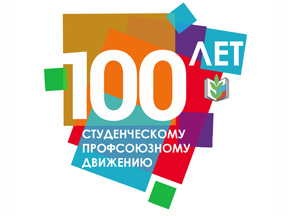 